ПРОЕКТПрезиденту Российской ФедерацииВ.В.ПутинуОткрытое письмоУважаемый Владимир Владимирович!Просим Вас обратить особое внимание на законопроект № 876688-6 «О внесении изменения в статью 17 Жилищного кодекса Российской Федерации», предлагающий запретить использование жилых помещений под гостиницы. Принятие этого резонансного закона в существующей редакции противоречит стратегии развития государственных программ по поддержке малого бизнеса и развитию туризма. Если данный законопроект вступит в силу с 1 октября 2019, вне закона окажутся легальные хостелы и мини-отели, которые работают в соответствии с требованиями существующего законодательства, прошли классификацию, соответствуют всем требованиям безопасности, и принимая гостей Чемпионата Мира по футболу, заслужили одобрение гостей со всего мира,  показав все положительные стороны марки “российское гостеприимство”В наше сложное экономическое время по нашим подсчетам только в 20 крупнейших туристических регионах будет потеряно 76 827 рабочих мест в 30284 объектах, будет нанесен потенциальный экономический ущерб  по налоговым отчислениям МСР на сотрудников исходя из МРОТ в год: 5 445 538 416 руб., по налоговым отчислениям МСР за предпринимательскую деятельность: 5 058 950 000 руб., по отчислениям НДС (20%) уплачиваемому МСР, как налоговыми агентами системы бронированияBooking.com: 4 977 702 000 руб.Итого суммарные возможные налоговые потери при закрытии МСР за год в 20 крупнейших регионах составят 15 482 190 416 руб.Также это будет удар по внутреннему туризму и по имиджу России в глазах иностранных туристов.Тотальный запрет никогда не достигнет декларируемой цели - избавить жилые дома от ночлежек, а приведет лишь к уходу в тень легальных средств размещения и создаст возможности для коррупции.Принимаемый закон абсолютно не учитывает специфики регионов, в результате чего главные туристические центры страны - Санкт-Петербург, Крым, Краснодарский край, Дальний Восток рискуют потерять туристов, из-за этого значительных доходов лишится вся туристическая индустрия: музеи, выставки, концертные залы, рестораны, магазины сувенирной продукции и т.п.. Например, в Крыму под запрет попадают все гостиницы, которые находятся в жилом фонде. Как дома ИЖС, так и гостиницы в многоквартирных домах.  Потому что формулировка законопроекта запрещает размещение гостиниц в жилых домах без оговорки о многоквартирных. В Якутии, где в последнее время набирает обороты экстремально-событийный туризм, туристы могут остановиться только в гостевых домах, мини-отелях, квартирах, расположенных в жилом секторе, гостиничный сектор там развит слабо.Для Санкт-Петербурга, лидера по числу мини-отелей и хостелов и “туристической столицы России”, в силу особого статуса в ЮНЕСКО, принимаемый закон нанесет весьма ощутимый удар, поскольку лишит около двух миллионов туристов бюджетного размещения в историческом центре города. Предлагаемый вариант перевода в нежилой фонд фактически равен запрету в связи с длительностью самого процесса, а главное, его стоимостью. Для малых отелей и хостелов  Санкт-Петербурга, расположенных, как правило, на месте расселенных коммуналок, этот вариант практически неосуществим в связи с невозможностью сделать отдельный вход, не нарушив при этом, охраняемый исторический фасад.Мы просим Вас предложить амнистию для тех объектов гостиничной индустрии в жилом фонде, которые принимали участие в Чемпионате Мира по футболу, пройдя классификацию и не имея жалоб от соседей. Такие гостиницы до вступления силу данного закона в силу являются  полностью законопослушными.  Они работают в течение многих лет, даже десятилетий и не имеют никакой возможности, согласно актуальному законодательству, перевестись в нежилой фонд. Среди гостиниц в жилом фонде есть те, у которых есть возможность перевестись в нежилой фонд. Средний срок перевода в нежилой фонд по актуальному законодательству составляет 2 года. За оставшиеся пять месяцев подобные гостиницы не успеют это сделать и станут нарушителями не по их вине. Очень просим Вас, уважаемый Владимир Владимирович, лично принять участие в нашей судьбе и  спасти наш малый бизнес! Туризм в России набирает обороты и является одной из приоритетных государственных задач. Пожалуйста, не допустите принятия законопроекта в данной редакции, иначе значительная часть сложившейся законопослушной гостиничной отрасли России будет просто уничтожена.Президент Российской Гостиничной Ассоциации						Ламшин Г.А.Президент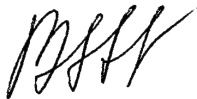 Национальной академии туризма				Власова Т.И.Президент ассоциации "ГИЛЬДИЯ МАЛЫХ СРЕДСТВ РАЗМЕЩЕНИЯ"				Бабина Я.Н.Член правления «Лига Хостелов»							Насонов Е.Руководитель ПредставительстваГостинично-Туристскй АссоциацииВ Республике Крым								Марнопольская В.С.Председатель Территориальной организацииРоссийского профсоюза работников рыбного хозяйства Санкт-Петербургаи Ленинградской области								Слепнева Е.А.ПрезидентРоссийского Союза туриндустрии							Шпилько С.П.Председатель Общероссийского Профсоюза «Единение»,
Руководитель Международного Консорциума «ДВЕ СТОЛИЦЫ»,
член Общественного совета по развитию малого
предпринимательства при Губернаторе Санкт-Петербурга			Филатов С.И.Президент НП «Ассоциация малых гостиниц С-Петербурга»,Член правления Российской гостиничной ассоциации,Член Президиума Национальной Академии Туризма,Член Общественного Совета при Губернаторе Санкт-Петербурга,Генеральный директор ООО «Галакт»,Магистр туризма			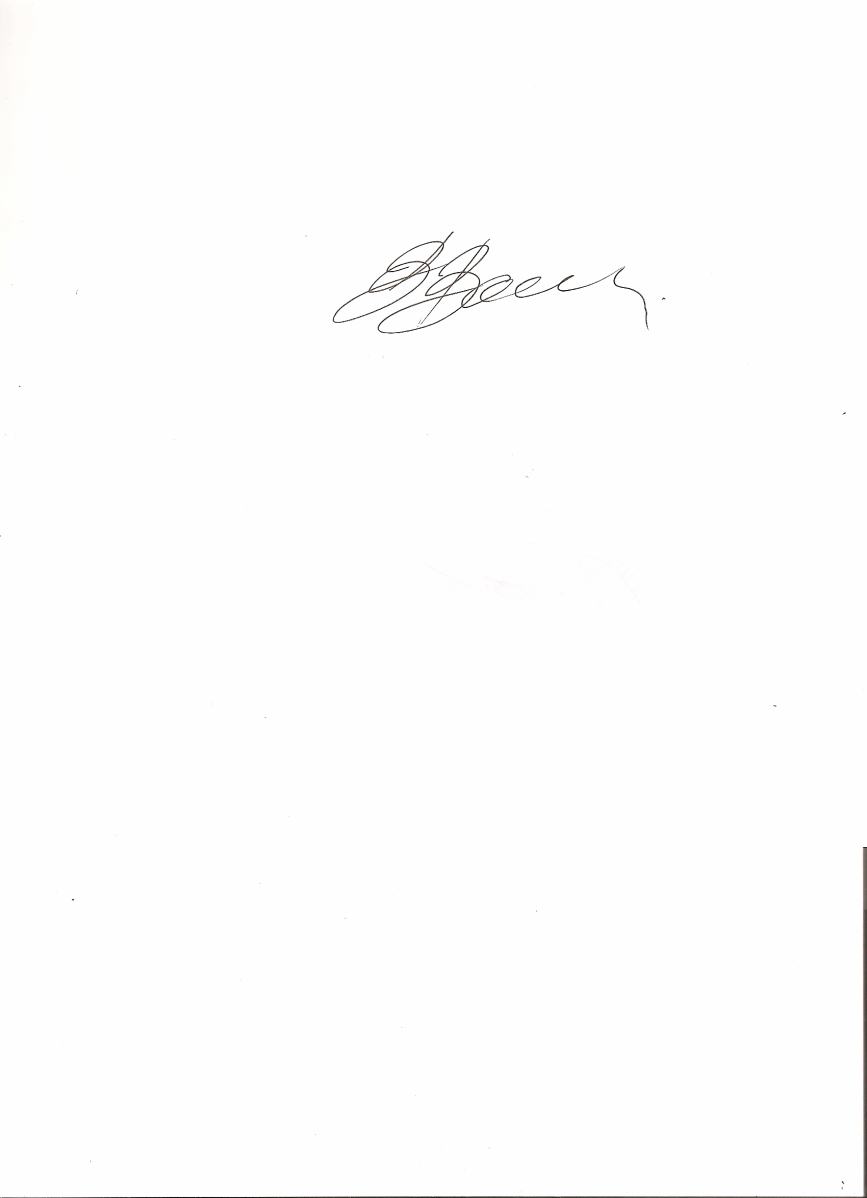 Васильев В.А.